ΠΡΟΓΡΑΜΜΑ   ΠΕ ΡΟΔΟΠΗΣ      																	 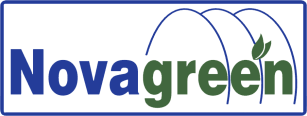   .                                                              ΠΡΟΓΡΑΜΜΑ   ΠΕ ΡΟΔΟΠΗΣ 				                                                                                ΝΟVΑGREEN  Α.Ε  28.08-02.09.2023ΣΗΜΕΙΩΣΗ: Το πρόγραμμα ενδέχεται να τροποποιηθεί ανάλογα με τα αποτελέσματα των δειγματοληψιών ή των καιρικών συνθηκών. *(ΑΣ) Αστικό Σύστημα, (ΠΑ) Περιαστικό Σύστημα, (ΑΓΣ) Αγροτικό Σύστημα, (ΦΣ) Φυσικό Σύστημα.ΣΥΝΕΡΓΕΙΟΑΡΜΟΔΙΟΤΗΤΕΣΔΕΥΤΈΡΑ28.08.2023ΤΡΙΤΗ29.08.2023ΤΕΤΆΡΤΗ30.08.2023ΠΕΜΠΤΗ31.08.2023ΠΑΡΑΣΚΕΥΉ01.09.2023ΣΑΒΒΑΤΟ02.09.20231ο ΣΥΝΕΡΓΕΙΟΕΕΤ 6230ΣΕΡΚΑΝ6979813573ΚΙΡΖΑΛΑΚΗΣ6972016545ΔΕΙΓΜΑΤΟΛΗΨΙΕΣΨΕΚΑΣΜΟΙ ΑΣ-ΠΑΥΠΟΛ.ΑΚΜΑΙΟΚΤΟΝΙΑΑΜΑΞΑΔΕΣΥΠΟΛ.ΑΚΜΑΙΟΚΤΟΝΙΑΚΟΠΤΕΡΟ ΥΠΟΛ.ΑΚΜΑΙΟΚΤΟΝΙΑΔΙΑΛΑΜΠΗ ΥΠΟΛ. ΑΚΜΑΙΟΚΤΟΝΙΑ ΙΑΣΜΟΣΥΠΟΛ. ΑΚΜΑΙΟΚΤΟΝΙΑ ΙΑΣΜΟΣΥΠΟΛ.ΑΚΜΑΙΟΚΤΟΝΙΑΙΜΕΡΟΣ ΥΠΟΛ.ΑΚΜΑΙΟΚΤΟΝΙΑΙΜΕΡΟΣ ΥΠΟΛ. ΑΚΜΑΙΟΚΤΟΝΙΑ ΜΑΡΩΝΕΙΑΥΠΟΛ.ΑΚΜΑΙΟΚΤΟΝΙΑΣΑΛΠΗ ΥΠΟΛ.ΑΚΜΑΙΟΚΤΟΝΙΑΣΑΛΠΗΥΠΟΛ.ΑΚΜΑΙΟΚΤΟΝΙΑ ΑΜΒΡΟΣΙΑΥΠΟΛ.ΑΚΜΑΙΟΚΤΟΝΙΑΣΧΑΡΕΣ ΥΠΟΛ.ΑΚΜΑΙΟΚΤΟΝΙΑΣΧΑΡΕΣ2ο ΣΥΝΕΡΓΕΙΟΕΕΡ 7994 ΣΕΒΑΣΤΟΥΒΗΣ6934251732ΣΤΕΡΓΙΟΥ6980521066ΔΕΙΓΜΑΤΟΛΗΨΙΕΣΨΕΚΑΣΜΟΙ ΑΣ-ΠΑΥΠΟΛ.ΑΚΜΑΙΟΚΤΟΝΙΑΑΓ.ΠΑΡΑΣΚΕΥΗΥΠΟΛ.ΑΚΜΑΙΟΚΤΟΝΙΑ ΘΕΡΙΝΟ ΥΠΟΛ.ΑΚΜΑΙΟΚΤΟΝΙΑΠΑΝΘΡΑΚΙΚΟΥΠΟΛ.ΑΚΜΑΙΟΚΤΟΝΙΑΚΟΣΜΙΟΥΠΟΛ.ΑΚΜΑΙΟΚΤΟΝΙΑ ΚΟΣΜΙΟΥΠΟΛ.ΑΚΜΑΙΟΚΤΟΝΙΑ ΓΛΥΚΟΝΕΡΙΥΠΟΛ.ΑΚΜΑΙΟΚΤΟΝΙΑΝ.ΚΑΛΛΙΣΤΗΥΠΟΛ.ΑΚΜΑΙΟΚΤΟΝΙΑ ΠΑΓΟΥΡΙΑΥΠΟΛ.ΑΚΜΑΙΟΚΤΟΝΙΑ ΠΟΡΠΗΥΠΟΛ.ΑΚΜΑΙΟΚΤΟΝΙΑΜΕΣΗ ΥΠΟΛ.ΑΚΜΑΙΟΚΤΟΝΙΑΑΡΩΓΗ ΥΠΟΛ.ΑΚΜΑΙΟΚΤΟΝΙΑΑΡΩΓΗΥΠΟΛ.ΑΚΜΑΙΟΚΤΟΝΙΑΠ.ΜΕΣΗ ΥΠΟΛ.ΑΚΜΑΙΟΚΤΟΝΙΑΠ.ΜΕΣΗ ΥΠΟΛ.ΑΚΜΑΙΟΚΤΟΝΙΑΦΑΝΑΡΙΥΠΟΛ.ΑΚΜΑΙΟΚΤΟΝΙΑ ΦΑΝΑΡΙΥΠΟΛ.ΑΚΜΑΙΟΚΤΟΝΙΑ ΦΑΝΑΡΙ3ο ΣΥΝΕΡΓΕΙΟΝΙΑ4754 ΚΑΛΑΚΗΣ ΚΩΝ/ΝΟΣ6907493620ΚΑΡΑΚΟΛΙΑΣ ΣΤΑΥΡΟΣ6993574187ΔΕΙΓΜΑΤΟΛΗΨΙΕΣΨΕΚΑΣΜΟΙ ΑΣ-ΠΑΚΟΣΜΙΟ              ΙΔΙΩΤΙΚΑΑΠΟΧΕΤΕΥΤΙΚΑ ΣΥΣΤΗΜΑΤΑΜΕΣΗ                ΙΔΙΩΤΙΚΑΑΠΟΧΕΤΕΥΤΙΚΑ ΣΥΣΤΗΜΑΤΑΑΡΙΣΒΗΠΑΣΣΟΣΑΜΦΙΑΠΡΩΤΑΤΟΣΤΥΛΑΡΙΟΣΙΔΕΡΑΔΕΣΓΡΑΤΙΝΗΔΟΚΟΣΟΜΗΡΙΚΟΥΠΟΛ.ΑΚΜΑΙΟΚΤΟΝΙΑΣΧΑΡΕΣ ΥΠΟΛ.ΑΚΜΑΙΟΚΤΟΝΙΑΣΧΑΡΕΣ 4ο ΣΥΝΕΡΓΕΙΟΝΙΑ47536979730342ΔΕΙΓΜΑΤΟΛΗΨΙΕΣΨΕΚΑΣΜΟΙ ΑΣ-ΠΑΙΣΑΛΟ ΦΥΛΑΚΑΣ ΠΑΜΦΟΡΟΑΜΑΡΑΝΤΑΤΣΙΦΛΙΚΙΜ.ΠΙΣΤΟΜΥΣΤΑΚΑΣΑΡΑΤΟΣΒΡΑΓΙΑΥΠΟΛ.ΑΚΜΑΙΟΚΤΟΝΙΑΣΑΠΠΕΣ ΒΕΛΚΙΟΑΡΣΑΚΕΙΟΛΟΦΑΡΙΟΑΕΤΟΚΟΡΥΦΗΑΡΡΙΑΝΑΛΥΚΕΙΟΙΑΣΙΟΕΒΡΙΝΟΣΥΠΟΛ.ΑΚΜΑΙΟΚΤΟΝΙΑΣΧΑΡΕΣ ΥΠΟΛ.ΑΚΜΑΙΟΚΤΟΝΙΑΣΧΑΡΕΣ5ο ΣΥΝΕΡΓΕΙΟ          ΝΙΑ47586984720206ΔΕΙΓΜΑΤΟΛΗΨΙΕΣΨΕΚΑΣΜΟΙ ΑΣ-ΠΑΥΠΟΛ.ΑΚΜΑΙΟΚΤΟΝΙΑΣΙΔΕΡΟΧΩΡΙΠΑΓΟΥΡΙΑΚΡΑΝΟΒΟΥΝΙΑ   ΠΑΡΑΔΗΝΗΚΡΩΒΥΛΗΣΤΡΥΜΗΔΙΩΝΗΒΕΝΝΑΥΠΟΛ.ΑΚΜΑΙΟΚΤΟΝΙΑΞΥΛΑΓΑΝΗΔΟΥΚΑΤΑΑΓ.ΘΕΩΔΟΡΟΙ        ΠΡΟΣΚΥΝΗΤΕΣΥΠΟΛ.ΑΚΜΑΙΟΚΤΟΝΙΑ ΑΙΓΗΡΟΣΗΦΑΙΣΤΟΣ                       ΥΦΑΝΤΕΣ                ΜΕΣΟΥΝΗΠΑΛΑΔΙΟΥΠΟΛ.ΑΚΜΑΙΟΚΤΟΝΙΑΣΧΑΡΕΣ ΥΠΟΛ.ΑΚΜΑΙΟΚΤΟΝΙΑΣΧΑΡΕΣΥΠΕΥΘΥΝΟΣΔΗΜΑΚΗ ΚΑΤΕΡΙΝΑ6980599799ΒΟΗΘΟΣ ΥΠΕΥΘΥΝΟΥΓΚΟΥΔΕΡΗΣ ΔΗΜΗΤΡΙΟΣΕΛΕΓΧΟΣ ΣΥΝΕΡΓΕΙΩΝΔΕΙΓΜΑΤΟΛΗΨΙΕΣ ΑΣ -ΠΑ ΕΛΕΓΧΟΣ ΣΥΝΕΡΓΕΙΩΝΕΛΕΓΧΟΣ ΣΥΝΕΡΓΕΙΩΝΕΛΕΓΧΟΣ ΣΥΝΕΡΓΕΙΩΝΕΛΕΓΧΟΣ ΣΥΝΕΡΓΕΙΩΝΕΛΕΓΧΟΣ ΣΥΝΕΡΓΕΙΩΝΕΛΕΓΧΟΣ ΣΥΝΕΡΓΕΙΩΝ